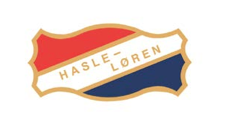 REFERAT HASLE - LØREN IL AVD. HÅNDBALLTeams31.03.2022

Til stede: Anita, Christophe, Birgitte, Gro, Laetitia, Stian, MarteForfall: MarenReferent: CarolineNeste møte: Siste halvdel av april. Sak nrTemaSaksansvarligOppsummering og beslutning1Informasjon fra klubbens årsmøte AnitaAnita informerte fra årsmøte.  Referat fra møtet kommer. På møtet ble det bl.a. tatt opp:Ny hall ferdig i 2026. Ishallen skal også pusses opp i samme periode. Budsjett10 innkommende forslag fra ishockey. Anita tok med innspill fra håndballstyret til sakene. Et oppfølgningspunkt kommer til å være at øk.kontaktene skal møtes for å komme fram til en god løsning på dagens praksis med at man selv må legge ut for påmelding til cup o.l og etterpå be om refusjon. 2 Referat og oppfølgningspunkter fra første møte i sportslig utvalghttps://hasleloren-my.sharepoint.com/:w:/g/personal/maren_moen_hasle-loren_no/Ea7k176NEAhHnX7-5JfLBTYBLcowwANG3NIaGr3t_-Xi8Q?e=7ouIFPMarenRask gjennomgang av referat fra møtet. Arbeid med påmelding av lag i gang. Endelig frist 30. April.Laetitia (med støtte fra Caroline) lager oversikt over og sørger for innmelding av dommere. Fint om påmelding av lag blir ferdig før fristen, så det blir klart så tidlig som mulig hvor mange dommere klubben må stille med. Hall: Meldt inn ønske (Tegelverket, Linderud, Årvoll). I tillegg leie Vollebekk og Løren skole. Trenerkurs: Reg. Øst kan tilby kurs etter påske. Vurderer muligheten for eget kurs før sommeren (trenger 1 ½ time i klubbhus og i hall). Ellers delta andre steder. Ikke mange tilbakemeldinger på skadefrikurs fra resten av klubben. Blir i så fall håndballfokus. 3Status for betalte trenereAnitaKlubben ønsker betalte trenere fra 13 år jf. Dagens sportslig plan. Denne revideres nå, men utkast viderefører dagens plan på dette punktet. Betalte trenere ansettes i klubben. For 2022/2023 gjelder dette to lag (tre lag om 08 og 09 blir to lag). Per i dag har kun junior-laget betalt trener, mens 08/09 har foreldretrenere. I inneværende sesong har en foreldretrener fått betalt. Anita har sendt spørsmål om disse ønsker å fortsette neste sesong.Stian kartlegger kompetanse og behovet for trenere neste sesong. Anita sender Stian tidligere dialog med trenerne om mulig fortsettelse i neste sesong. 4Ungdomstrenere i klubben.Hva er styrets/sportslig utvalgs tanker rundt bruk av ungdomstrenerne til det beste for klubben framover? 
Flere av trenerne har stilt spørsmål om hva som er årsaken til at alle ungdomstrenerne nå tilbys å være hjelpetrenere for 2008/2009 lagenheten. Er dette tenkt som en mer permanent løsning, og er det vurdert hvilke konsekvenser dette får/kan få for de yngre lagene som også har behov for hjelpetrenere? J2013 står fortsatt uten foreldretrener.Anne KjerstiDet er ønskelig å spre ut ungdomstrenere på lagene utfra behov (for eksempel antall foreldretrenere, antall spillere m.m). Det er ingenting i veien for å være trener for flere lag (slik som er praksis i dag). Stian kartlegger behovet for neste sesong, og ser på behovet for justeringer allerede før sommeren.5HallstatusNår vi må forvente at hallen forsvinner; hva kan trenerne kommunisere ut til foreldre som nå spør om hallsituasjonen og hva som skjer neste sesong,? 
Ønske om felles informasjon til trenere/lagledere, som  kan gis videre til foreldreAnne KjerstiSterk bekymring i styret over situasjonen med manglende hall frem til  2026. Viktig å få ut informasjon til trenere, lag, foreldre. Oppfølgning:Sende ut kort informasjon til alle så raskt som mulig. Være tydelig på at vi jobber med å finne treningsfasiliteter så nærmer som mulig. Anne/CarolineTa kontakt med klubben. Gi beskjed om sterk bekymring, og høre hva klubben vil kommunisere om hall-situasjonen. Anita.6Fellesmøte for å planlegge sesongen 2022/2023  MarenUtsettes til neste møte.7:8 